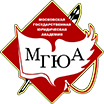 Университет имени О.Е. КутафинаКафедра предпринимательского и корпоративного праваПРОГРАММА КРУГЛОГО СТОЛА"БАНКРОТНОЕ ПРАВО В СВЕТЕ COVID-19:АНАЛИЗ НОВЕЛЛ И ФОРМИРУЮЩЕЙСЯ ПРАКТИКИИХ ПРИМЕНЕНИЯ"16мая .Начало: 12.00Онлайн-платформа ZOOMОрганизаторы круглого стола:Ершова Инна Владимировна, доктор юридических наук, профессор, заведующий кафедрой предпринимательского и корпоративного права Университета имени О.Е. Кутафина (МГЮА), Заслуженный юрист Российской Федерации, Почетный работник юстиции России, Почетный работник высшего профессионального образования Российской ФедерацииЕнькова Екатерина Евгеньевна, кандидат юридических наук, доцент, заместитель заведующего кафедрой предпринимательского и корпоративного права Университета имени О.Е. Кутафина (МГЮА)Галкин Сергей Сергеевич,кандидат юридических наук, преподаватель кафедры предпринимательского и корпоративного права Университета имени О.Е. Кутафина (МГЮА), адвокатПриветственное слово к участникам круглого столаЕршова Инна Владимировна,доктор юридических наук, профессор, заведующий кафедрой кафедры предпринимательского и корпоративного права Университета имени О.Е. Кутафина (МГЮА)ДОКЛАДЫ (регламент до 10 минут)Галкин Сергей Сергеевич,кандидат юридических наук, преподаватель кафедры предпринимательского и корпоративного права Университета имени О.Е. Кутафина (МГЮА), адвокатБАНКРОТСТВО В СВЕТЕ «КОРОНАПРАВА»: АНАЛИЗ НОВЕЛЛ И ПРОБЛЕМ ИХ ПРИМЕНЕНИЯКарелина Светлана Александровна, доктор юридических наук, профессор кафедры предпринимательского права Юридического факультета МГУ имени М.В. Ломоносова, руководитель магистерской программы «Правовое регулирование несостоятельности (банкротства)»МОРАТОРНОЕ БАНКРОТСТВО: ПРАВОВЫЕ ОСНОВАНИЯ И ПОСЛЕДСТВИЯ ПРИМЕНЕНИЯКоршунов Петр Николаевич, кандидат юридических наук, судья Арбитражного суда города МосквыРАССМОТРЕНИЕ ДЕЛ О НЕСОСТОЯТЕЛЬНОСТИ (БАНКРОТСТВЕ) С УЧЕТОМ СПЕЦИФИКИ ТЕКУЩЕГО МОМЕНТАКириченко Иван Сергеевич, арбитражный управляющий, член Ассоциации «НацАрбитр» − Ассоциации «Национальная организация арбитражных управляющих»Исполнение арбитражными управляющими своих обязанностейв период действия мер по противодействию распространению коронавирусной инфекцииСуворов Евгений Дмитриевич, кандидат юридических наук, доцент кафедры гражданского праваУниверситета имени О.Е. Кутафина (МГЮА), адвокатОСОБЕННОСТИ РЕАЛИЗАЦИИ ПРАВ В СФЕРЕ НЕСОСТОЯТЕЛЬНОСТИ В СВЯЗИ С ВВЕДЕНИЕМ ОГРАНИЧЕНИЙ, МОТИВИРОВАННЫХ ЭПИДЕМИОЛОГИЧЕСКОЙ ОБСТАНОВКОЙЕршов Денис Валерьевич, исполнительный директор Союза организаторов торгов, член подкомитета по антикризисному управлению Комитета по безопасности предпринимательской деятельности Торгово-промышленной палаты РФПРОВЕДЕНИЕ ТОРГОВ ПО ПРОДАЖЕ ИМУЩЕСТВА ДОЛЖНИКОВ-БАНКРОТОВ В УСЛОВИЯХ ПАНДЕМИИШнигер Дмитрий Олегович,кандидат юридических наук, старший преподаватель кафедры предпринимательского и корпоративного права Университета имени О.Е. Кутафина (МГЮА), адвокат коллегии «Юридическая компания "Хренов и партнеры"» (г. Москва)ВЛИЯНИЕ ПАНДЕМИИ COVID-19 НА БАНКРОТНУЮ ПРАКТИКУ ЮРИДИЧЕСКОЙ ФИРМЫК дискуссии приглашены гости и преподаватели кафедры, в том числе:Лаптев Василий Андреевич, доктор юридических наук, профессор, судья Арбитражного суда города Москвы, профессор кафедры предпринимательского и корпоративного права Университета имени О.Е. Кутафина (МГЮА)Кораев Константин Борисович, доктор юридических наук,доцент, профессор кафедры административного и финансового права Санкт-Петербургского института (филиала) ВГУЮ (РПА Минюста России)Таева Анастасия Витальевна, главный специалист − эксперт Отдела законодательства о несостоятельности (банкротстве) Департамента финансово-банковской деятельности и инвестиционного развития Минэкономразвития России Николаев Алексей Радьевич, кандидат юридических наук, арбитражный управляющийЕгоров Станислав Львович, арбитражный управляющий Союза арбитражных управляющих «СРО "Дело"»Примизенкин Борис Вячеславович, адвокат Московской городской коллегии адвокатовКоваль Юрий Александрович, партнер и адвокат адвокатского бюро «Главная буква»Уксусова Елена Евгеньевна, кандидат юридических наук, доцент, доцент кафедры гражданского и административного судопроизводства Университета имени О.Е. Кутафина (МГЮА)Шишмарева Татьяна Петровна, кандидат юридических наук, доцент, доцент кафедры предпринимательского и корпоративного права Университета имени О.Е. Кутафина (МГЮА)Сушкова Ольга Викторовна, кандидат юридических наук, доцент кафедры информационного права и цифровых технологий,доцент кафедры предпринимательского и корпоративного права Университета имени О.Е. Кутафина (МГЮА)Олейник Елена Викторовна,кандидат юридических наук, доцент, доцент кафедры предпринимательского и корпоративного права Университета имени О.Е. Кутафина (МГЮА)Свит Юлия Павловна, кандидат юридических наук, доцент, доцент кафедры предпринимательского и корпоративного права Университета имени О.Е. Кутафина (МГЮА)Петраков Андрей Юрьевич, кандидат юридических наук, преподаватель кафедры предпринимательского и корпоративного права Университета имени О.Е. Кутафина (МГЮА)ЕфимцеваТатьяна Владимировна, заведующая кафедрой предпринимательского и природоресурсного права Оренбургского института (филиала) Университета имени О.Е. Кутафина (МГЮА)Кузьмина Мария Вячеславовна, старший преподаватель кафедры предпринимательского и природоресурсного права Оренбургского института (филиала) Университета имени О.Е. Кутафина (МГЮА)Томина Алина Павловна, доцент кафедры гражданского права и процесса Оренбургского института (филиала) Университета имени О.Е. Кутафина(МГЮА)Герголенко Михаил Алексеевич, руководитель практики корпоративного права и банкротства, соучредитель проекта «DefenderLawagency», аспирант кафедры предпринимательского и корпоративного права Университета имени О.Е. Кутафина (МГЮА) Фейзрахманова ДарьяРинатовна, помощник судьи Арбитражного суда Московского округа, судебный состав по рассмотрению споров, связанных с банкротством, аспирант кафедры предпринимательского и корпоративного права Университета имени О.Е. Кутафина (МГЮА)Присяжнюк Яков Максимович, стажер адвоката МГКА «Бюро адвокатов "Де-юре"», аспирант кафедры предпринимательского и корпоративного права Университета имени О.Е. Кутафина (МГЮА)Додонова Марина Сергеевна, студентка Оренбургского института (филиала) Университета имени О.Е. Кутафина (МГЮА)